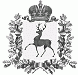 АДМИНИСТРАЦИЯРАБОЧЕГО ПОСЁЛКА ШАРАНГАШАРАНГСКОГО МУНИЦИПАЛЬНОГО РАЙОНАНИЖЕГОРОДСКОЙ ОБЛАСТИПОСТАНОВЛЕНИЕот 22.03.2021			                        	                    	               N66О присвоении  адреса земельным участкамна территории городского поселения рабочий поселок Шаранга                 Согласно статье 2 Федерального закона от 28.12.2013 №443-ФЗ «О федеральной информационной адресной системе и о внесении изменений в Федеральный закон «Об общих принципах организации местного самоуправления в Российской Федерации»», постановлению Правительства Российской Федерации от 22.05.2015 №492 «О составе сведений об адресах, размещаемых в государственном адресном реестре, порядке межведомственного информационного взаимодействия при ведении государственного адресного реестра, о внесении изменений и признании утратившими силу некоторых актов Правительства Российской Федерации» и на основании постановления  администрации рабочего поселка Шаранга Шарангского муниципального района Нижегородской области от 24.02.2015 №11   «Об  утверждении правил присвоения, изменения и аннулирования адресов на территории  рабочего посёлка Шаранга», администрация рабочего посёлка Шаранга Шарангского муниципального района Нижегородской области (далее – администрация)п о с т а н о в л я е т:Присвоить адреса следующим земельным участкам:Контроль за исполнением настоящего постановления оставляю за собой.Глава администрации                                                                               С.В.Краев                                                                                 п/пАдрес1.Российская Федерация, Нижегородская область, Шарангский муниципальный район, городское поселение рабочий поселок Шаранга, Шаранга рабочий поселок, улица Труда, земельный участок 5, кадастровый номер 52:10:0110008:322.Российская Федерация, Нижегородская область, Шарангский муниципальный район, городское поселение рабочий поселок Шаранга, Шаранга рабочий поселок, улица Рябиновая, земельный участок 15, кадастровый номер 52:10:0110005:213, площадь 1500 к.в.